F8. SFA DIRECTOR AND PRINCIPAL SURVEYS EMAIL INVITATION 
(GROUPS 2 & 3)This page has been left blank for double-sided copying.SFA Director and Principal Surveys Email InvitationPROJECT EMAIL ADDRESS: SNMCS@insightpolicyresearch.com EMAIL SUBJECT: Please complete the School Nutrition and Meal Cost Study-II surveyEMAIL TEXT: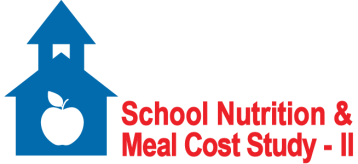 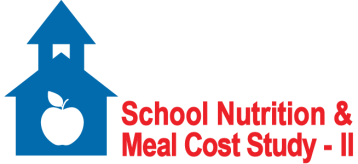 Dear [NAME], Thank you for participating in the U.S. Department of Agriculture (USDA)’s/Food and Nutrition Service (FNS)’s School Nutrition and Meal Cost Study-II (SNMCS-II).  As part of this study, FNS is conducting a survey of [school principals/SFA directors] to learn how school meal programs operate at the local level. Please complete the [Principal Survey / SFA Director Survey] about [your school’s policies related to food service and nutrition education / the food service characteristics of your SFA, [SFA NAME], and its schools].Your participation is vital to informing future policies for school meals to ensure the meals contribute to a healthy future for all children. Please click on the link below to access the survey and complete it.Survey Web site: 
[IF PRINCIPAL https://www.schoolnutritionstudy.org/principal/[ID]; IF SFADS https://www.schoolnutritionstudy.org/SFADirector/[ID])If you have any questions, please email SNMCS@insightpolicyresearch.com or call [TOLL FREE NUMBER]. Thank you for your help and cooperation.Best,Debra WrightSNMCS-II [Principal/SFA] Survey DirectorInternal Reference Number: [STUDYID]According to the Paperwork Reduction Act of 1995, an agency may not conduct or sponsor, and a person is not required to respond to, a collection of information unless it displays a valid OMB control number.  The valid OMB control number for this information collection is 0584-xxxx.  The time required to complete this information collection is estimated to average 1 minute per response, including the time for reviewing instructions, searching existing data sources, gathering and maintaining the data needed, and completing and reviewing the collection of information.  Send comments regarding this burden estimate or any other aspect of this collection of information, including suggestions for reducing this burden, to:  U.S. Department of Agriculture, Food and Nutrition Service, Office of Policy Support, 3101 Park Center Drive, Room 1014, Alexandria, VA 22302, ATTN:  PRA (0584-xxxx).  Do not return the completed form to this address.